К А Р А Р                                  с.Старые Казанчи                        ПОСТАНОВЛЕНИЕ29 мая 2015 года № 33О проведении праздников «Сабантуй», «Здравствуйте, односельчане!», «Шэжэрэ байрамы» в населенных пунктах сельского поселения Казанчинский сельсоветВ соответствии с планом работы администрации сельского поселения Казанчинский сельсовет на 2015 год графиком проведения в 2015 году праздников «Сабантуй» «Шежере байрамы», «Здравствуйте, односельчане!» в сельских поселениях МР Аскинский район РБ и постановлением главы администрации МР Аскинский район от 12.05.2015г. № 546ПОСТАНОВЛЯЮ:1. Провести 12 июня 2015 года в селе Старые Казанчи праздник «Сабантуй».2. Для подготовки и проведения праздника образовать комиссию в составе согласно приложению № 1.3. Утвердить программу проведения праздника (приложение № 2).4. Рекомендовать руководителям ООО «Казанчи»(Валиеву С.Т.), МТФ Аскинское отделение Бирского филиала ГУСПМТС «Центральная» (Саяпову И.Р.) организовать чествование на празднике работников, добившихся высоких показателей в труде.5. Принять предложение субъектов малого и среднего предпринимательства, расположенных на территории сельского поселения Казанчинский сельсовет, об оказании спонсорской помощи в проведении праздника. Принятие, распределение спонсорской помощи, контроль её строго целевого использования поручить комиссии по проведению праздника. 6. Подвести итоги конкурса образцовый дом.7. В период подготовки к празднику руководителям организаций и учреждений, главам личных хозяйств привести в порядок собственные территории и прилегающие участки.8. Принять предложения инициативных групп о проведении праздников «Шежере-байрам» в деревне Альягиш и «Здравствуйте, односельчане!» в деревне Михайловка 13 июня 2015 года. Поручить старостам этих населенных пунктов Бадертдинову Р.Н. и Мездриной Л. совместно с местными депутатами оказать содействие инициативным группам в подготовке и организованном проведении праздников.9. Рекомендовать участковому уполномоченному ОВД по Аскинскому району Валиеву Р.Ф. обеспечить охрану общественного порядка при проведении праздника.10. Рекомендовать врачу Старо-Казанчинской СВА Габитовой Ф.Х. организовать на месте проведения праздника дежурство медицинского персонала.11. Контроль за выполнением данного постановления оставляю за собой.Глава сельского поселенияКазанчинский сельсовет                                               Р.Т.Киямов								Приложение 1к постановлению администрации сельского поселения Казанчинский сельсовет № 33 от 29.05.2015 годаС О С Т А Ворганизационного комитета по подготовке и проведениюпраздника «Сабантуй» в селе Старые Казанчи 12 июня 2015 годаКиямов Р.Т. -          глава сельского поселения Казанчинский сельсовет -                                  председатель оргкомитета;Валиев С.Т. -      директор ООО «Казанчи» - заместитель председателя                                  оргкомитета (по согласованию);Саяпов И.Р. -      директор МТФ Аскинское отделение Бирского филиала ГУСПМТС «Центральная» - заместитель председателя                                  оргкомитета (по согласованию);ЧЛЕНЫ:Гилемшин Р.А. - депутат сельского поселения, лесничий Казанчинского участкового лесничества;Хабибрахманова В.А.-     директор Казанчинского СДК;Нуриахметов М.А. - депутат сельского поселения, директор МБОУ СОШ с.Старые Казанчи;Исламова Г.К. – заведующая  Старо-Казанчинской сельской библиотеки;Шаисламов Д.М.- председатель Совета ветеранов;Управляющий делами                                      А.А.МуфтахтдиноваПриложение № 2к постановлению администрации сельского поселения Казанчинский сельсовет муниципального района Аскинский районРеспублики Башкортостан№ 33 от29 мая 2015 годаПРОГРАММАпроведения праздника Сабанктуй в селе Старые Казанчи12 июня 2015 годаОткрытие праздника. - Приветствие главы сельского поселения Казанчинский сельсовет  Киямова Р.Т.- Приветствие директора ООО Казанчи –Валиева С.Т.- Приветствие менеджера по полеводству ГУСП МТС «Центральная»_______________2. Ознакомление с программой праздника. Хабибрахманова В.А.3. Национальная борьба «Курэш». Судьи: Гаязов Р.К., Султаншин И.4. Армрестлинг – борьба на руках. Судьи: Гайсин И.Р.5.Поднятие, перенос гири на дальность.Судьи: Ибрагимов М.С., Гайнетдинов М.Т.6. Прохождение по наклонному гладкому деревянному бревну. Судьи: Нурисламов И.Х.7. Соревнование по бегу среди мужчин, среди женщин.Судьи: Зарипова М.Г., Шайхиева А.Х.8. Бой мешками.Судьи: Шайхиев Ф.Д., Гилемшин Р.А.9. Бег с коромыслами.Судьи: Исламова Г.Х., Гафиева И.Р.10.Бег в мешках.Судьи: Валиев Ф.К.,Денисламов И.Ф.11.Разбивание горшка.Судьи: Киямова А.С.12. Концерт участников художественной самодеятельности.Ответстенный: Хабибрахманова В.А.13.Сбор пожертвований и распределение.Ответственные: Муфтахтдинова А.А., Денисламова З.Ф.                                                                                                                                                                                                                                                                                                                                                                                           Башҡортостан РеспубликаһыАсҡын районы муниципаль районының Ҡаҙансы ауыл советыауыл биләмәһеХАКИМИӘТЕ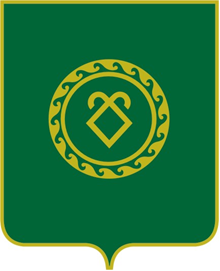 АДМИНИСТРАЦИЯсельского поселенияКазанчинский сельсоветмуниципального районаАскинский районРеспублики БашкортостанИндекс, адрес 452887  Башҡортостан Республикаһы, Аҫҡын районы, Иҫке Ҡаҙансы ауылы, Үҙәк  урамы ,21 Тел./факс 2-41-96         Эл. адресы: adm04sp06@mail.ru                                                                                                                                                                                     Индекс, адрес 452887 Республика Башкортостан, Аскинский район, с.Старые Казанчи, ул.Центральная, 21Тел./факс 2-41-96  Эл. адрес: adm04sp06@mail.ru                                                                                                                                                                                                                                 